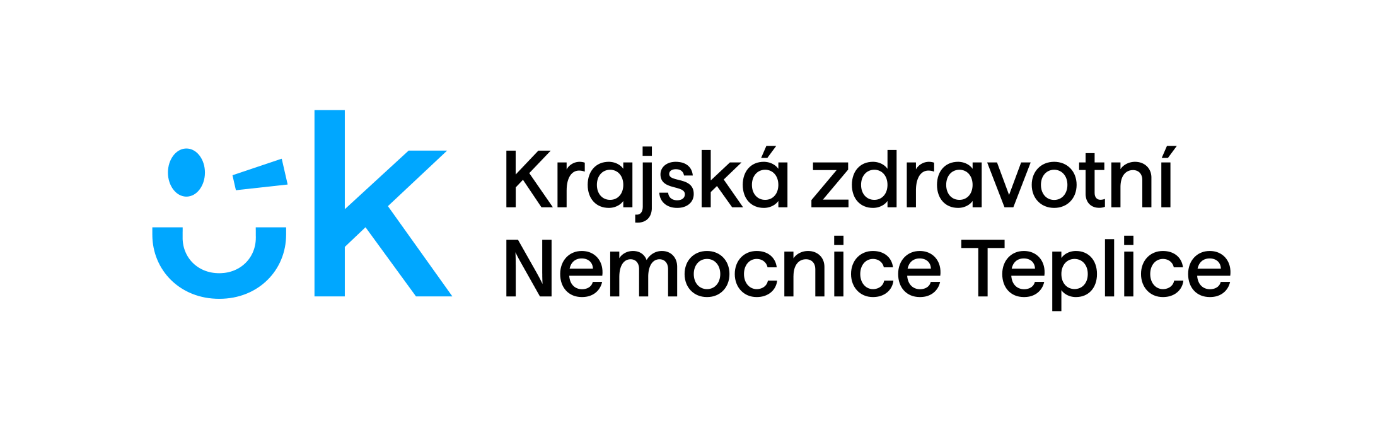 přijmeLÉKAŘE/LÉKAŘKY NA GYNEKOLOGICKO-PORODNICKÉ ODDĚLENÍ V NEMOCNICI TEPLICEPozice vhodná i pro absolventy!Bez čeho to nepůjde:vysokoškolského vzdělání – lékařská fakultachuti se vzdělávat v oborubezúhonnosti a zdravotní způsobilostiNa co se u nás můžete těšit:nadstandardní mzdové podmínky včetně náborového příspěvku v řádech statisícůvýběr typu úvazku (0,1 – 1,0)	pro mladé lékaře/lékařky odborné vedení zkušenými školiteli a jistota, že ve službě nebudete sami (vždy je fyzicky přítomen lékař se specializovanou způsobilostí)rychlé osvojení a zvládnutí porodnických a operačních dovednostípodporu dalšího vzdělávánípůsobení ve společnosti, která je jedničkou ve svém oboru v krajiprofesionální prostředí, kde táhneme za jeden provazzávodní stravování za pár korundopomoc s bydlenímROČNÍ jízdenku na cestování (autobusy/vlaky) po celém Ústeckém kraji jen za 550 Kč!příspěvek na penzijní připojištění a dovolenou, MultiSport karta a další benefitynástup možný ihned i dohodouKontakt:Krajská zdravotní, a.s. – Nemocnice Teplice, o.z.prim. MUDr. Lukáš PondělíčekTel.: 703 171 879Email: lukas.pondelicek@kzcr.eu